    Vánoční ukázkové hodiny 2015
           ročníků Pavly Cejnarové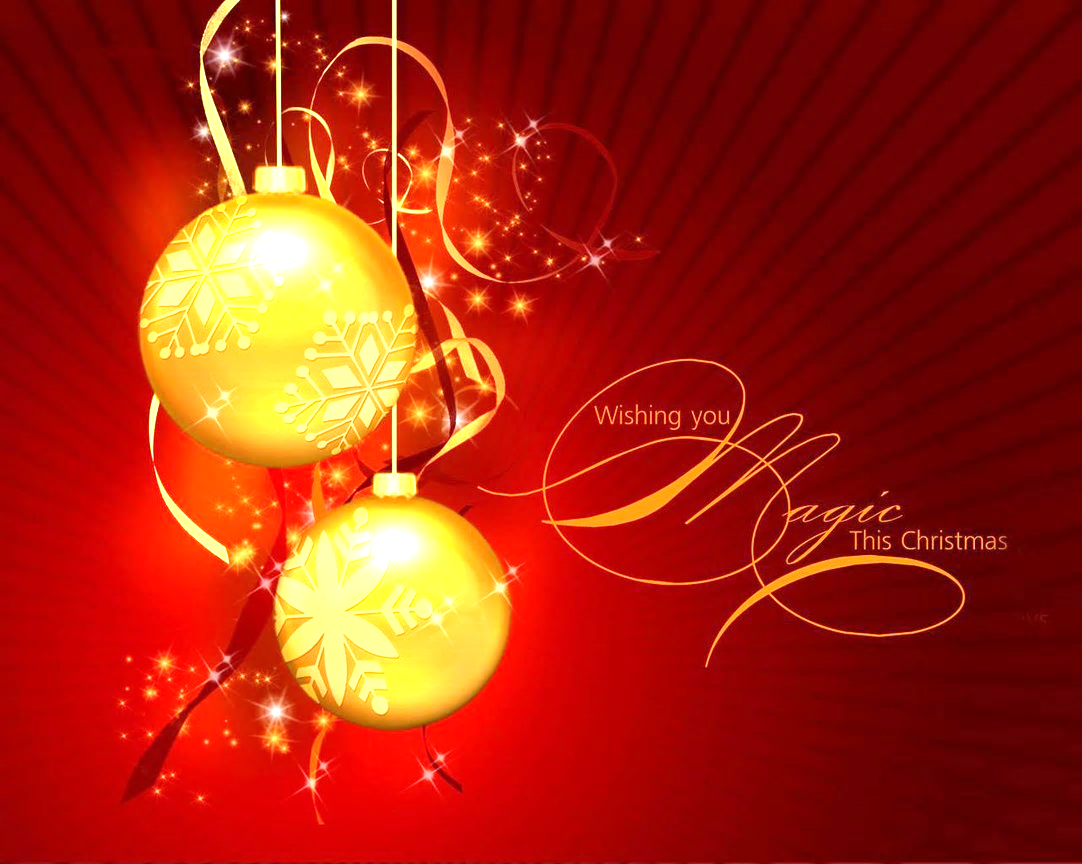 9.12. 	středa      	1.ročník  	16.45 – 17.3010.12. 	čtvrtek   		3.ročník  	15.45 – 16.3014.12. 	pondělí  		4.ročník   	17.25 – 18.1015.12. 	úterý     		PHV          	17.30 – 18.1517.12. 	čtvrtek   		6. RV         	16.35 – 17.20